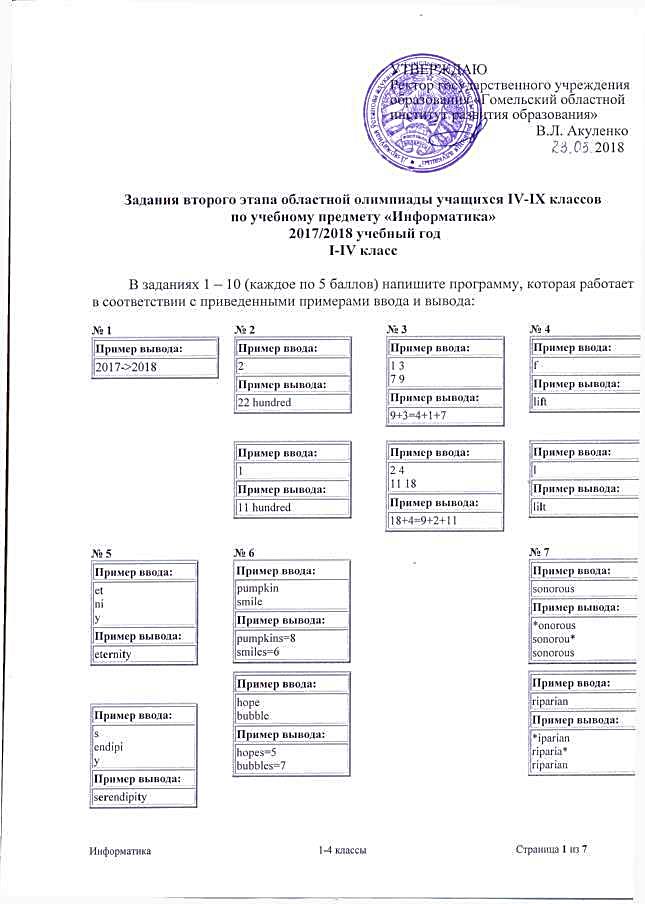 Задания второго этапа областной олимпиады учащихся IV-IX классовпо учебному предмету «Английский язык»2017/2018 учебный годVI классМаксимальное количество: 50 балловPart А. Read the texts about three different religious festivals and do the tasks (13 points) I. In which festival do people 1. clean and decorate their homes?______________________________________2. get wet? _________________________________________________________3. try to understand the problems of the poor?______________________________4. have a special basket of food?________________________________________5. not eat between morning and night?____________________________________6. buy new clothing?__________________________________________________7. put bright lights in their homes? ______________________________________Religious Festivals Around the WorldGlossaryto fast- to eat no food or drinkIslamic Festivals-RamadanBecause the Islamic religion uses a calendar based on the moon, not the sun, the exact date of religious festivals changes from year to year. The Islamic calendar begins with the hijra, the year when Mohammed left the city of Mecca for Medina.The New Year is a time for peaceful prayer for most Muslim people. Every year, in the month of Ramadan – the ninth month of the Islamic calendar – all Muslims fast from early morning  until evening.By living without everyday comfort , even for a short time, a fasting person better understands the life of poor people who are hungry, and also grows in his or her spiritual life.Easter in PolandIn Poland, there are many customs at Easter: for example, the “blessing basket”, containing (among other things) coloured eggs, bread, salt and white sausages. Everything in the basket has a meaning: the eggs represent Christ, the bread, salt and sausages good health and enough money in the coming year. The family Easter breakfast on Sunday morning is very important as Christmas dinner for Poles. And there is one more Polish tradition connected with Easter Monday: “watering”. People throw water at each other , and this is a wish for good health, too. Even strangers on the street are not safe from a bath of cold water on Easter Monday.A Hindu Festival- DiwaliThe festival of Diwali is one of the most essential (important) religious festivals in India. It lasts for five days around the end of October. It is the festival of Laxmi, the Goddess who, in the Hindu religion, brings peace and prosperity.Preparations for the festival begin several weeks before the festival itself. People clean and decorate their homes, prepare special food and buy new clothes and jewellery to welcome the Goddess into their homes. All over India, people light up their homes with oil lamps and colourful lights.The celebrations take place on the darkest night of the lunar month, Amavasya. In the evening, fireworks fill the sky to make Diwali a true “Festival of Light”. II. Write if these sentences are TRUE or FALSE1. Islamic festivals are at the same time each year. ____________________2. Ramadan is the sixth month of the calendar. _______________________3.The Easter Basket contains coloured eggs,  bread, biscuits, cakes, chicken, salt and white sausages.________________________________4. Breakfast is very essential to Poles at Easter._____________________________5. Diwali continues for five days.______________________________________6. Laxmi brings peace and prosperity.___________________________________Part В. Lexical-Grammar Test (37 points)I. Put the verbs in brackets into the correct tense forms (10 points)Peter 1) (be) _______________ one of my best friends. At the moment he 2) (stay) ____________ with my family in London. I 3) (know) ______ him since I 4) (be) ____________ a little girl when we 5) (play) _______ together after school. Now Peter 6) (look) ___________________________ for a job in London. He 7) (just/pass) __________________ his exams and 8) (want) ________ to be a journalist. Tomorrow he 9) (have) ____________________ an interview. I hope he 10) (get) ______________________ the job!II. Form the adjectives to fill in the gaps (5 points)1. John is a__________ driver. He always gets into accidents. CARE2. Weather in England is very ______________ . CHANGE3. This book is very _____________. It helped me a lot. USE4. The shelves are too ________________. DUST5. This animal is not at all _______________. DANGERIII. Use one word to make the sentences complete (6 points)1. If you stand far from the others, you can’t … what they are talking about.2. Strong wind can blow off all the … from the trees.3. If you stay … at home, it is good to read an interesting book.4. Some birds like to build their nests on the … of the rivers.5. Friends are always good to … other.6. … Mike nor his brother can play the guitar.  IV. Find the mistake and correct it (6 points)Will I help you with the cooking?  Shall 1 She has worked here since a month._________________  2. Kim hasn’t got much friends._________________________3. I left for Paris at 10 am tomorrow._____________________4. We bought some new furnitures yesterday._______________5.  People kill many thousand of wild animals every year.________________6. Want you some ice-cream?_______________________V. Complete the dialogue (6 points)J. Hello, Mike! 1)________________________________________________?M. I’m going  shopping.J. 2)__________________________________________________________?M. I’m going with my friend, Ann.J. 3)__________________________________________________________?M. We’re going to buy some CDs for our party.J. 4)__________________________________________________________?M. Yes, I like pop music very much.J. 5)__________________________________________________________?M. Yes, I have bought Michael Jackson’s last CD.J. 6)__________________________________________________________?M. I bought it when it was number 1 in the hit-chat.VI. Complete each sentence with two to five words, including the word in bold (4 points)1.She’s never eaten pizza before.FIRST It’s the________________________________ eaten pizza.2. I’ve never read such an interesting book.EVER It’s the most _________________________________read.3. I haven’t finished painting the house yet.STILL I ___________________________________________ the house.4. I haven’t seen Melanie for 3 years.TIME The last _______________________________ was three years ago. 